Российская ФедерацияКемеровская областьТаштагольский муниципальный районМуниципальное образование Шерегешское городское поселениеПРОЕКТ ПОСТАНОВЛЕНИЯот «__» ________ 2017г. № ___-п О внесении изменений в постановление №61 от 10.10.2017 года «Об утверждении муниципальной  программы «Благоустройство территории Шерегешского городского поселения»на 2018-2020 годы.»   В целях благоустройства территории Шерегешского городского поселения и создания благоприятных условий проживания населения поселка:Внести изменение в постановление № 61 от 10.10.2017 «Об утверждении муниципальной программы «Благоустройство территории Шерегешского городского поселения» на 2018-2020 годы.  В паспорт программы, согласно приложению 1 к настоящему постановлению; Исключить приложение 2Настоящее постановление разместить на сайте Администрации Шерегешского городского поселения и обнародовать на информационных стендах в здании Администрации Шерегешского городского поселения по адресу: Кемеровская область, Таштагольский район, пгт. Шерегеш, ул. Гагарина, 6.Контроль за исполнением оставляю за собой;Настоящее постановление вступает в силу с 01.01.2018г. ВриО Главы Шерегешского городского поселения		                       		   И.А.ИдимешевПриложение 1 к проекту постановленияАдминистрации Шерегешского городского поселения от __.__. 2017г.  № ___-пМуниципальная  программа«Благоустройство территории Шерегешского городского поселения»на 2018-2020 годы.ПАСПОРТМуниципальной программы«Благоустройство территории Шерегешского городского поселения»на 2018-2020 годы.Наименование ПрограммыМуниципальная  программа «Благоустройство  территории Шерегешского городского поселения на 2018-2020 годы.», (далее Программа).       Заказчик ПрограммыАдминистрация Шерегешского городского поселения                         Руководитель ПрограммыВриО Главы Шерегешского городского поселения                         Основные разработчики ПрограммыФинансово-экономический отдел Администрации Шерегешского городского поселения                         Цели Программы        Повышение качества уровня жизни населения путем                стабилизации социально-экономического развития и поддержания комплексного благоустройства, улучшение внешнего облика Шерегешского городского поселения, улучшение его санитарного и эстетического вида, повышение комфортности проживания гражданЗадачи Программы      повышение уровня экологической обстановки в поселке и улучшение санитарного состояния, повышение качества среды обитания, создание благоприятных условий для трудовой деятельности и досуга населения поселка;- координация деятельности всех организаций, занимающихся  благоустройством территории поселка на основе аукционов, повышение профессионального мастерства по выполнению функциональных обязанностей, заинтересованности в        
улучшении состояния благоустройстваПодпрограммы Программы, в том числе федеральные целевые программыНе содержит подпрограммСроки реализацииПрограммы2018-2020 годыОсновныемероприятияПрограммыМероприятия по благоустройству территории поселкаСодержание, изготовление, приобретение баннеров, малых скульптурных форм, уличной мебелиУличное освещение объектовОзеленение территории поселенияМероприятия по организации и содержанию мест захороненияИсполнители ПрограммыАдминистрация Шерегешского городского поселения                         Объемы и источники    финансированияПрограммы        Общая потребность в финансовых ресурсах на реализацию мероприятий Программы из средств местного бюджета составит 2018г.-13810,8 т.руб. 2019г.-9922,0 тыс. руб.2020г.- 9244,1 т.руб.Ожидаемые конечные    результатыПрограммы1.Улучшение условий проживания жителей поселка Шерегеш                                     Организация контроля за выполнением ПрограммыКонтроль за реализацией Программы осуществляет:Заказчик   Программы, Зам. Главы Шерегешского городского поселения  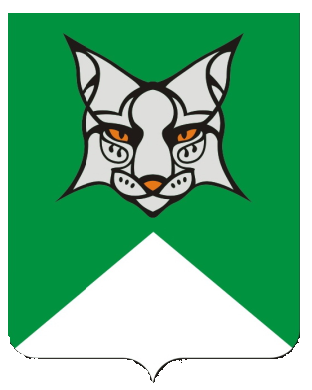 